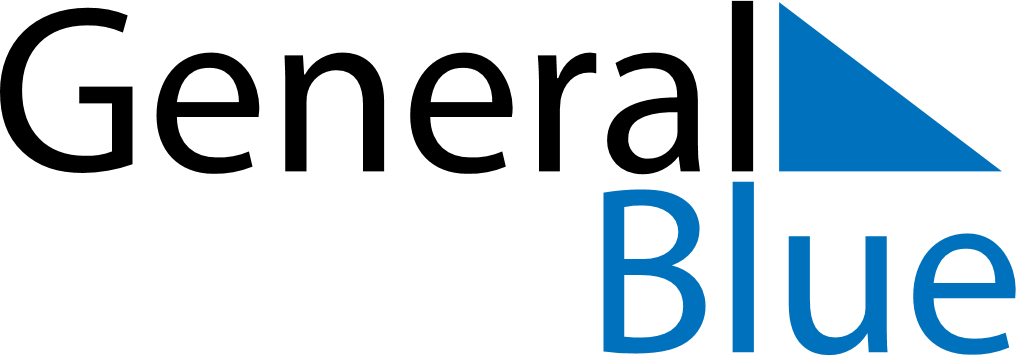 February 2020February 2020February 2020GermanyGermanyMONTUEWEDTHUFRISATSUN12345678910111213141516Valentine’s Day17181920212223Women’s Carnival Day242526272829Shrove MondayShrove TuesdayAsh Wednesday